Please make it very clear if you are refusing to give permission for any item.I consent to Baby Bears Day Care obtaining and administering emergency medical treatment or advice in an emergency (including giving a plaster)Signed:                                                                      Date I consent to Baby Bears Day Care taking my child out on local walks.Signed:                                                                      Date I consent to Baby Bears Day Care: (Please tick as appropriate)Taking pictures as evidence of my child’s development Displaying pictures of my child within their individual online learning profiles Displaying pictures of my child on other children’s online learning profiles Displaying pictures of my child on displays around the nursery Sending my child’s picture/s which are included in other child’s online learning profile (Tapestry) to their parent/carer Displaying pictures of my child on Baby Bears social media pages which are Facebook, Instagram or website postsThese pictures will not be used in any advertising materials. I give Baby Bears Day Care permission to observe my child, all of which will assist in their development. Observations shall be uploaded to Tapestry for parents/carers to see.  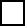 Signed:                                                                      Date I consent to Baby Bears Day Care applying sun cream protection to my child. Signed:                                                                      Date I consent to Baby Bears Day Care processing any personal information it holds in ways that are fair, transparent and meet its legal obligations. i.e. in accordance with Data protection Act and the General Data Protection Regulation (GDPR).I have read and agreed to Baby Bears Day Care Data Protection Policy and give consent for Baby Bears Day Care to contact me. Signed:                                                                      Date 